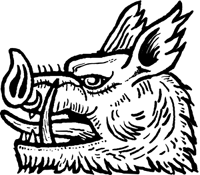 EVERSHOLT PARISH COUNCILNOTICE OF MEETING OF PARISH COUNCILI hereby give you notice that the meeting of the Council of the above named Parish will be held in the Village Hall, Eversholt on Tuesday 25th April 2017 at 7.30pm.All members of the Council are hereby summoned to attend for the purpose of considering and resolving upon the business to be transacted at the meeting as set out hereunder.  Members of the public and press are invited to attend.AGENDA1.	Apologies for absence2.	Declaration of interests3.	To approve the minutes of the Parish Council meeting held on 28th March 20174.	Matters Arising5.	Reports and Representations5.1	Central Beds Councillor – Cllr Budge Wells6.	Public Forum7.	Finance	7.1	Bank Balances:7.2	To approve payment of the following:	7.3	Other finance matters:7.3.1	Budget Report7.3.2	Review of accounts		7.3.3	Audit 2016/17		7.3.4	Aon insurance renewal/quotation		7.3.5	Precept - £4,964.00 received8.	Planning:		8.1	Planning Applications:8.1.1	CB/17/01741/FULL – Greensand House, Higher Rads End – demolition of existing barn and lean to garage store.  Remove concrete hard standing.   Erect granny annexe barn ancillary to Greensand House	8.2	Other Planning Matters8.2.1	Falcon Field Tree House8.2.2	Planning checklist template8.2.3	Draft Community Plan9.	Highways and related matters	9.1	Highway Representative Report9.1.1	Water End – speed limit reduction and signage – progress	9.2	Footpaths and Bridleways10.	Other Village matters	10.1	Broadband - update	10.2	Recreation Ground - registration of the land – update10.3	Neighbourhood Planning10.4	Notice Boards - keys10.5	Village email10.6	Annual Meeting of the Parish – 30th May11	Village Committees - Representatives Reports12.	Leaflets etc: CPRE AGM details, CPRE Trustees Report 2016, Countryside Voice13.	Date and place of next meeting:		Parish Council Meeting						Tuesday 30th May 2017						7.30pm Village Hall, EversholtMrs Karen Barker CiLCAClerk to the Parish Council8 Bloomsbury CloseWoburnBedfordshireMK17 9QS Tel:01525 290458Clerk: …Karen Barker…………  Date: …….20/04/16 ………..EVERSHOLT PARISH COUNCILNOTICE OF ANNUAL MEETING OF PARISH COUNCILI hereby give you notice that the meeting of the Council of the above named Parish will be held in the Village Hall, Eversholt on Tuesday 30th May 2017 at 7.00pm.All members of the Council are hereby summoned to attend for the purpose of considering and resolving upon the business to be transacted at the meeting as set out hereunder.  Members of the public and press are invited to attend.AGENDA1.	Election of Chairman and Vice Chairman2.	Apologies for absence3.	Declaration of interests4.	To approve the minutes of the Parish Council meeting held on 25th April 20175.	Matters Arising6.	Reports and Representations6.1	Central Beds Councillor – Cllr Budge Wells7.	Public Forum8.	Finance	8.1	Bank Balances:8.2	To approve payment of the following:	8.3	Other finance matters:8.3.1	Budget Report8.3.2	Monthly bank reconciliation8.3.3	Internal Audit Report		8.3.4	Audit 2016/17 – approval of accounts		8.3.5	S106 contributions9.	Planning:		9.1	Planning Applications:9.1.1	None received.	9.2	Other Planning Matters9.2.1	Falcon Field Tree House9.2.2	Old Piggery10.	Highways and related matters	10.1	Highway Representative Report10.1.1	Water End – speed limit reduction and signage – progress	10.2	Footpaths and Bridleways11.	Other Village matters	11.1	Broadband - update	11.2	Recreation Ground - registration of the land – update11.3	Neighbourhood Planning11.4	Notice Boards	11.4.1	Noticeboard by the School – use by the PCC	11.4.2	Keys11.5	Village email11.6	Village of the Year Competition11.7	Dog bin query11.8	Overgrown hedge – Aragon bungalows12.	Village Committees - Representatives Reports13.	Leaflets etc: Clerks and Councils Direct, Air Ambulance letter, Broxap14.	Date and place of next meeting:		Parish Council Meeting						Tuesday 30th May 2017						7.30pm Village Hall, EversholtMrs Karen Barker CiLCAClerk to the Parish Council8  CloseBedfordshireMK17 9QS Tel:01525 290458Clerk: …Karen Barker…………  Date: …….25/05/16 ………..EVERSHOLT PARISH COUNCILNOTICE OF MEETING OF PARISH COUNCILI hereby give you notice that the meeting of the Council of the above named Parish will be held in the Village Hall, Eversholt on Tuesday 27th June 2017 at 7.30pm.All members of the Council are hereby summoned to attend for the purpose of considering and resolving upon the business to be transacted at the meeting as set out hereunder.  Members of the public and press are invited to attend.AGENDA1.	Apologies for absence2.	Declaration of interests3.	To approve the minutes of the Parish Council meeting held on 30th May 20174.	Matters Arising5.	Reports and Representations5.1	Central Beds Councillor – Cllr Budge Wells6.	Public Forum7.	Finance	7.1	Bank Balances:7.2	To approve payment of the following:	7.3	Other finance matters:7.3.1	Budget Report7.3.2	Monthly bank reconciliation		7.3.3	S106 contributions		7.3.4	Annual budget – allocated reserves for approval8.	Planning:		8.1	Planning Applications:8.1.1	CB/17/02701/FULL – 11 Tyrells End – erection of two storey side and first floor rear extension8.1.2	CB/17/02303/FULL – The Green Man, Church End – side annexe to be converted into two ensuite bedrooms	8.2	Other Planning Matters8.2.1	Falcon Field Tree House9.	Highways and related matters	9.1	Highway Representative Report9.1.1	Water End – speed limit reduction and signage – progress9.1.2	‘Bend’ sign on C100 – progress	9.2	Footpaths and Bridleways10.	Other Village matters	10.1	Broadband - update	10.2	Recreation Ground - registration of the land and lease– update10.3	Neighbourhood Planning10.4	Notice Boards/keys10.5	Village email10.6	Village of the Year Competition10.7	Overgrown hedge – Aragon bungalows10.8	Tri For Life10.9	Magnolia tree lights - maintenance11.	Village Committees - Representatives Reports12.	Leaflets etc: Merchant Navy Day information13.	Date and place of next meeting:		Parish Council Meeting						Tuesday 25th July 2017						7.30pm Village Hall, EversholtMrs Karen Barker CiLCAClerk to the Parish Council8  CloseBedfordshireMK17 9QS Tel:01525 290458Clerk: …Karen Barker…………  Date: …….22/06/16 ………..EVERSHOLT PARISH COUNCILNOTICE OF MEETING OF PARISH COUNCILI hereby give you notice that the meeting of the Council of the above named Parish will be held in the Village Hall, Eversholt on Tuesday 25th July 2017 at 7.30pm.All members of the Council are hereby summoned to attend for the purpose of considering and resolving upon the business to be transacted at the meeting as set out hereunder.  Members of the public and press are invited to attend.AGENDA1.	Apologies for absence2.	Declaration of interests3.	To approve the minutes of the Parish Council meeting held on 27th June 20174.	Matters Arising5.	Reports and Representations5.1	Central Beds Councillor – Cllr Budge Wells6.	Public Forum7.	Finance	7.1	Bank Balances:7.2	To approve payment of the following:	7.3	Other finance matters:7.3.1	Budget Report7.3.2	Monthly bank reconciliation		7.3.3	About Eversholt – advertisers8.	Planning:		8.1	Planning Applications:8.1.1	CB/17/01722/LDCE – Land adj to Chestnut Cottage, Witts End – Lawful Development Certificate Existing – storage and parking of private motor vehicles.  Open storage of logs, timber and touring caravan	8.2	Other Planning Matters8.2.1	Falcon Field Tree House8.2.2	Local Plan9.	Highways and related matters	9.1	Highway Representative Report9.1.1	Water End – speed limit reduction and signage – progress9.1.2	‘Bend’ sign on C100 – progress	9.2	Footpaths and Bridleways10.	Other Village matters	10.1	Broadband - update	10.2	Recreation Ground - registration of the land and lease– update10.3	Neighbourhood Planning10.4	Notice Boards/keys10.5	Village email10.6	Overgrown hedge – Aragon bungalows10.7	Tri For Life10.8	Millennium Pond11.	Village Committees - Representatives Reports12.	Leaflets etc: Bedfordshire Matters, Clerks and Councils Direct13.	Date and place of next meeting:		Parish Council Meeting						Tuesday 29th August 2017 (Planning only)						7.30pm Village Hall, Eversholt						Parish Council Meeting						Tuesday 26th September 2017						7.30pm Village Hall, EversholtMrs Karen Barker CiLCAClerk to the Parish Council8  CloseBedfordshireMK17 9QS Tel:01525 290458Clerk: …Karen Barker…………  Date: …….20/07/17 ………..EVERSHOLT PARISH COUNCILNOTICE OF MEETING OF PARISH COUNCILI hereby give you notice that the meeting of the Council of the above named Parish will be held in the Village Hall, Eversholt on Tuesday 29th August 2017 at 7.30pm.All members of the Council are hereby summoned to attend for the purpose of considering and resolving upon the business to be transacted at the meeting as set out hereunder.  Members of the public and press are invited to attend.AGENDA1.	Apologies for absence2.	Declaration of interests3.	Public Forum4.	Finance4.1	To approve payment of the following:5.	Planning:		5.1	Planning Applications:5.1.1	CB/17/03646/FULL – The Paddock, Higher Rads End – replacement storage building6.	Date and place of next meeting:		Parish Council Meeting						Tuesday 26th September 2017						7.30pm Village Hall, EversholtMrs Karen Barker CiLCAClerk to the Parish Council8  CloseBedfordshireMK17 9QS Tel:01525 290458Clerk: …Karen Barker…………  Date: …….24/08/17 ………..EVERSHOLT PARISH COUNCILNOTICE OF MEETING OF PARISH COUNCILI hereby give you notice that the meeting of the Council of the above named Parish will be held in the Village Hall, Eversholt on Tuesday 26th September 2017 at 7.30pm.All members of the Council are hereby summoned to attend for the purpose of considering and resolving upon the business to be transacted at the meeting as set out hereunder.  Members of the public and press are invited to attend.AGENDA1.	Apologies for absence2.	Declaration of interests3.	To approve the minutes of the Parish Council meeting held on 25th July and 29th August 20174.	Matters Arising5.	Reports and Representations5.1	Central Beds Councillor – Cllr Budge Wells5.2	Claire Poulton – Greensand Country Landscape Partnership – attendance6.	Public Forum7.	Finance	7.1	Bank Balances:7.2	To approve payment of the following:	7.3	Other finance matters:7.3.1	Budget Report7.3.2	Monthly bank reconciliation7.3.3	External Audit		7.3.4	About Eversholt – advertisers7.3.5	Clerks Tax – Eversholt PC refund request to HMRC8.	Planning:		8.1	Planning Applications:8.1.1	CB/17/03951/VOC – The Coach House, Witts End – variation of conditions 6, 8 and 9 of planning permission CB/16/1478/FULL.  The demolition of the existing dwelling and surrounding agricultural buildings, excavation of sunken garden and the erection of replacement dwelling, served from existing private drive	8.2	Other Planning Matters8.2.1	Falcon Field Tree House8.2.2	Penrose House – enforcement notice9.	Highways and related matters	9.1	Highway Representative Report9.1.1	Water End – speed limit reduction and signage – progress9.1.2	‘Bend’ sign on C100 – progress	9.2	Footpaths and Bridleways10.	Other Village matters	10.1	Broadband - update	10.2	Recreation Ground - registration of the land and lease– update10.3	Neighbourhood Planning10.4	Notice Boards/keys10.5	Village email10.6	Tri For Life		10.6.1	Froxfield – email from resident10.7	Millennium Pond10.8	Christmas Tree11.	Village Committees - Representatives Reports12.	Leaflets etc: Countryside Voice, Heating Oil Club, Clerks and Councils Direct13.	Date and place of next meeting:		Parish Council Meeting						Tuesday 31st October 2017						7.30pm Village Hall, EversholtMrs Karen Barker CiLCAClerk to the Parish Council8  CloseBedfordshireMK17 9QS Tel:01525 290458Clerk: …Karen Barker…………  Date: …….21/09/17 ………..EVERSHOLT PARISH COUNCILNOTICE OF MEETING OF PARISH COUNCILI hereby give you notice that the meeting of the Council of the above named Parish will be held in the Village Hall, Eversholt on Tuesday 31st October 2017 at 7.30pm.All members of the Council are hereby summoned to attend for the purpose of considering and resolving upon the business to be transacted at the meeting as set out hereunder.  Members of the public and press are invited to attend.AGENDA1.	Apologies for absence2.	Declaration of interests3.	To approve the minutes of the Parish Council meeting held on 26th September 20174.	Matters Arising5.	Reports and Representations5.1	Central Beds Councillor – Cllr Budge Wells	5.2	David Birdseye Human Race – Tri For Life Event6.	Public Forum7.	Finance	7.1	Bank Balances:7.2	To approve payment of the following:	7.3	Other finance matters:7.3.1	Budget Report7.3.2	Monthly bank reconciliation		7.3.3	About Eversholt			7.3.3.1	Tingrith and newsletter7.3.4	Clerks Tax – refund request to HMRC7.3.5	Budget Precept 2018/197.3.6	Signs of the Times – cancelled cheque 100827 - £40.808.	Planning:		8.1	Planning Applications:No planning applications received	8.2	Other Planning Matters		8.2.1	Local Plan - update8.2.2	Falcon Field Tree House – appeal lodged8.2.3	Penrose House, Tingrith Road – enforcement case8.2.4	Land adjacent to Chestnut Cottage, Witts End – enforcement case8.2.5	Builders Yard, Higher Rads End – enforcement case closed8.2.6	Lynick House, 3A Tyrells End – enforcement case opened9.	Highways and related matters	9.1	Highway Representative Report9.1.1	Water End – speed limit reduction and signage	9.2	Footpaths and Bridleways10.	Other Village matters	10.1	Recreation Ground - registration of the land and lease– update10.2	Neighbourhood Planning10.3	Millennium Pond10.4	Christmas Tree11.	Parish Council Administration11.1	Data Protection Officer 12.	Village Committees - Representatives Reports13.	Leaflets etc: 14.	Date and place of next meeting:		Parish Council Meeting						Tuesday 28th November 2017						7.30pm Village Hall, EversholtMrs Karen Barker CiLCAClerk to the Parish Council8  CloseBedfordshireMK17 9QS Tel:01525 290458Clerk: …Karen Barker…………  Date: …….26/10/17 ………..EVERSHOLT PARISH COUNCILNOTICE OF MEETING OF PARISH COUNCILI hereby give you notice that the meeting of the Council of the above named Parish will be held in the Village Hall, Eversholt on Tuesday 28th November 2017 at 7.30pm.All members of the Council are hereby summoned to attend for the purpose of considering and resolving upon the business to be transacted at the meeting as set out hereunder.  Members of the public and press are invited to attend.AGENDA1.	Apologies for absence2.	Declaration of interests3.	To approve the minutes of the Parish Council meeting held on 31st October 20174.	Matters Arising5.	Reports and Representations5.1	Central Beds Councillor – Cllr Budge Wells6.	Public Forum7.	Finance	7.1	Bank Balances:7.2	To approve payment of the following:	7.3	Other finance matters:7.3.1	Budget Report		7.3.2	About Eversholt			7.3.2.1	Tingrith and newsletter7.3.3	Clerks Tax – refund request to HMRC7.3.4	Budget Precept 2018/19 – for approval8.	Planning:		8.1	Planning Applications:8.1.1	CB/17/04412/FULL – 67 Church End – single storey extension with roof to repositioned staircase to rear of property, to create enlarged kitchen area and WC room.  Roof replacement and chimney rebuild, including installation of velux windows to roof on the front of the elevation to property8.1.2	CB/17/04572/LDCE – Chestnut Cottage, Witts End – use of land for car parking and open storage8.1.3	CB/17/04952/FULL – Walnut Cottage, 8 Higher Rads End – two storey side/rear extension with single storey rear extension8.1.4	CB/17/05207/FULL – 2 Granham House, Higher Rads End – single storey side extension	8.2	Other Planning Matters9.	Highways and related matters	9.1	Highway Representative Report10.	Other Village matters	10.1	Recreation Ground lease– update10.2	Neighbourhood Planning10.3	Community Governance review – joining of parishes10.4	Town and Parish Council Conference - report10.5	Millennium Pond10.6	Christmas Tree11.	Village Committees - Representatives Reports12.	Leaflets etc: Clerks and Councils Direct13.	Date and place of next meeting:		Parish Council Meeting						Tuesday 30th January 2018						7.30pm Village Hall, EversholtMrs Karen Barker CiLCAClerk to the Parish Council8  CloseBedfordshireMK17 9QS Tel:01525 290458Clerk: …Karen Barker…………  Date: …….23/11/17 ………..EVERSHOLT PARISH COUNCILNOTICE OF MEETING OF PARISH COUNCILI hereby give you notice that the meeting of the Council of the above named Parish will be held in the Village Hall, Eversholt on Tuesday 23rd January 2018 at 7.30pm.All members of the Council are hereby summoned to attend for the purpose of considering and resolving upon the business to be transacted at the meeting as set out hereunder.  Members of the public and press are invited to attend.AGENDA1.	Apologies for absence2.	Declaration of interests3.	To approve the minutes of the Parish Council meeting held on 28th November 20174.	Matters Arising5.	Reports and Representations5.1	Central Beds Councillor – Cllr Budge Wells6.	Public Forum7.	Finance	7.1	Bank Balances:7.2	To approve payment of the following:	7.3	Other finance matters:7.3.1	Budget Report		7.3.2	About Eversholt			7.3.2.1	Tingrith and newsletter7.3.3	Clerks Tax – refund request to HMRC8.	Planning:		8.1	Planning Applications:8.1.1	CB/17/05991/FULL – Mill Farm, Church End – conversion of existing open barn to provide double garage to existing house and additional ancillary storage areas8.1.2	CB/17/05849/PAAD – The Old Piggery, Higher Rads End – prior notification: change of use of agricultural barn to residential dwellinghouse (C3 Use) and associated building operations	8.2	Other Planning Matters9.	Highways and related matters	9.1	Highway Representative Report9.1.1	Higher Rads End to Witts End – water leak10.	Other Village matters	10.1	Recreation Ground lease– update10.2	Neighbourhood Planning10.3	Millennium Pond10.4	Footpaths11.	Village Committees - Representatives Reports12.	Parish Council Administration12.1	Review of Standing Orders/Financial Regulations/Risk Assessment/Asset Register13.	Leaflets etc: Countryside Voice,  Clerks and Councils Direct, CPRE Newsletter, CBC Budget Consultation information, Local Plan Information14.	Date and place of next meeting:		Parish Council Meeting						Tuesday 27th February 2018						7.30pm Village Hall, EversholtMrs Karen Barker CiLCAClerk to the Parish Council8  CloseBedfordshireMK17 9QS Tel:01525 290458Clerk: …Karen Barker…………  Date: …….18/01/18 ………..EVERSHOLT PARISH COUNCILNOTICE OF MEETING OF PARISH COUNCILI hereby give you notice that the meeting of the Council of the above named Parish will be held in the Village Hall, Eversholt on Tuesday 27th February 2018 at 7.30pm.All members of the Council are hereby summoned to attend for the purpose of considering and resolving upon the business to be transacted at the meeting as set out hereunder.  Members of the public and press are invited to attend.AGENDA1.	Apologies for absence2.	Declaration of interests3.	To approve the minutes of the Parish Council meeting held on 23rd January 20184.	Matters Arising5.	Reports and Representations5.1	Central Beds Councillor – Cllr Budge Wells	5.1.1	Bin Collection Consultation6.	Public Forum7.	Finance	7.1	Bank Balances:7.2	To approve payment of the following:	7.3	Other finance matters:7.3.1	Budget Report		7.3.2	About Eversholt7.3.3	Clerks Tax – refund8.	Planning:		8.1	Planning Applications:8.1.1	CB/18/00022FULL – Penrose House, Tingrith Road – outbuilding for storage (Retrospective)	8.2	Other Planning Matters8.2.1	Old Pheasant8.2.2	Falcons Field – Tree House (taken down – enforcement case closed)9.	Highways and related matters	9.1	Highway Representative Report9.1.1	Higher Rads End to Witts End – water leak9.1.2	Highways – verge damage10.	Other Village matters	10.1	Recreation Ground lease– update10.2	Neighbourhood Planning10.3	Millennium Pond10.4	Tri For Life - letter11.	Village Committees - Representatives Reports12.	Parish Council Administration12.1	Review of Standing Orders/Financial Regulations/Risk Assessment/Asset Register13.	Leaflets etc: 14.	Date and place of next meeting:		Parish Council Meeting						Tuesday 27th March 2018						7.30pm Village Hall, EversholtMrs Karen Barker CiLCAClerk to the Parish Council8  CloseBedfordshireMK17 9QS Tel:01525 290458Clerk: …Karen Barker…………  Date: …….22/02/18 ………..EVERSHOLT PARISH COUNCILNOTICE OF MEETING OF PARISH COUNCILI hereby give you notice that the meeting of the Council of the above named Parish will be held in the Village Hall, Eversholt on Tuesday 27th March 2018 at 7.30pm.All members of the Council are hereby summoned to attend for the purpose of considering and resolving upon the business to be transacted at the meeting as set out hereunder.  Members of the public and press are invited to attend.AGENDA1.	Apologies for absence2.	Declaration of interests3.	To approve the minutes of the Parish Council meeting held on 27th February 20184.	Matters Arising5.	Reports and Representations5.1	Central Beds Councillor – Cllr Budge Wells6.	Public Forum7.	Finance	7.1	Bank Balances:7.2	To approve payment of the following:	7.3	Other finance matters:7.3.1	Budget Report		7.3.2	About Eversholt7.3.3	Clerks Tax – refund update £158.807.3.4	Annual Audit 2017/188.	Planning:		8.1	Planning Applications:8.1.1	CB/18/00224/FULL – Land to the rear of Red Lion Cottages, Witts End – change of use of Stable (Sui Generis) to residential dwelling (C3) with internal and external alterations8.1.2	CB/18/00762/FULL – Land at Old Water End – erection of detached stables block and associated landscaping	8.2	Other Planning Matters8.2.1	Old Pheasant9.	Highways and related matters	9.1	Highway Representative Report9.1.1	Highways – verge damage9.1.2	Footpaths10.	Other Village matters	10.1	Recreation Ground lease– update		10.1.1	Recreation Ground – drains/fence10.2	Neighbourhood Planning10.3	Millennium Pond10.4	Hedge by bungalows Church End – Aragon Housing11.	Village Committees - Representatives Reports12.	Parish Council Administration	12.1	GDPR – General Data Protection Regulations13.	Leaflets etc: CPRE AGM 17th April letter, CPRE Trustees Report 2017, Clerks and Councils Direct14.	Date and place of next meeting:		Parish Council Meeting						Tuesday 31st April 2018						7.30pm Village Hall, EversholtMrs Karen Barker CiLCAClerk to the Parish Council8  CloseBedfordshireMK17 9QS Tel:01525 290458Clerk: …Karen Barker…………  Date: …….22/03/18 ………..Bank AccountAmount £Barclays Current Acct9,112.45Barclays Business Premium Acct3,274.46TOTAL12,386.91Cheque NumberPayeeAmount £100809K Barker – salary115.68100809K Barker – expenses32.53100810HMRC – Clerks Tax28.80100811B Osborne – payroll/pension submission80.00TOTAL257.01Bank AccountAmount £Barclays Current Acct8,631.84Barclays Business Premium Acct3,274.46TOTAL11,906.30Cheque NumberPayeeAmount £100812K Barker – salary144.40100812K Barker – expenses56.72100813HMRC – Clerks Tax36.20100814PCC – contribution to grass cutting665.00100815Zurich Muncipal – insurance renewal167.44100816John Marshall – internal audit50.00TOTAL1,119.76Bank AccountAmount £Barclays Current AcctTBCBarclays Business Premium Acct3,274.46TOTALTBCCheque NumberPayeeAmount £100817K Barker – salary115.68100817K Barker – expenses30.74100818HMRC – Clerks Tax28.80100819CPRE – membership36.00TOTAL211.22Bank AccountAmount £Barclays Current Acct7,486.86Barclays Business Premium Acct3,274.46TOTAL10,761.32Cheque NumberPayeeAmount £100820K Barker – salary115.48100820K Barker – expenses40.74100821HMRC – Clerks Tax29.00100822B Osborne – payroll60.00TOTAL245.22Postdate cheques – August100823K Barker – salary144.60100823K Barker – expenses23.70100824HMRC – Clerks Tax36.00TOTAL204.30Cheque NumberPayeeAmount £100825The Print Cellar – Dec 2016 - late invoice173.85100825The Print Cellar – April 2017204.33100825The Print Cellar – June 2017220.00TOTAL598.18Bank AccountAmount £Barclays Current Acct7,103.16Barclays Business Premium Acct3,274.46TOTAL10,377.62Cheque NumberPayeeAmount £100826K Barker – salary	144.48100826K Barker – expenses38.37100826K Barker – tax refund158.80100827Signs of the Times40.80TOTAL382.45Bank AccountAmount £Barclays Current Acct6,761.51Barclays Business Premium Acct3,274.46TOTAL10,035.97Cheque NumberPayeeAmount £100828K Barker – salary	176.00100828K Barker – expenses23.70100829HMRC – Clerks tax4.60100830Signs of the Times – 2 sets of keys21.60100831Barbara Osborne – payroll60.00100832Rae Levene – expenses land registry450.00TOTAL735.90Bank AccountAmount £Barclays Current Acct5,860.05Barclays Business Premium Acct3,274.46TOTAL9,134.51Cheque NumberPayeeAmount £100834K Barker – salary	146.88100834K Barker – expenses27.60100835C Adams – wreath20.00100837F Newport-Hassan – expenses mileage9.90TOTAL204.38Cheque NumberPayee (postdated)Amount £100836K Barker – Salary December146.68100836K Barker – Expenses – December20.18TOTAL166.86Bank AccountAmount £Barclays Current Acct5,500.87Barclays Business Premium Acct3,275.03TOTAL8,775.90Cheque NumberPayeeAmount £100838K Barker – salary	176.00100838K Barker – expenses20.18100839HMRC – Clerks tax4.60100840B Osborne – payroll60.00100841BATPC – membership92.00100842The Print Cellar – Sept 2017220.00TOTAL571.78Bank AccountAmount £Barclays Current Acct4,928.09Barclays Business Premium Acct3,275.03TOTAL8,203.12Cheque NumberPayeeAmount £100843K Barker – salary	146.88100843K Barker – expenses42.66TOTAL189.54Bank AccountAmount £Barclays Current Acct4,897.35Barclays Business Premium Acct3,276.66TOTAL8,174.01Cheque NumberPayeeAmount £100844K Barker – salary	146.68100844K Barker – expenses23.70TOTAL170.38